В этом доме живут люди со своими друзьями -собаками. Всего в доме 14 ног и 5 голов. Сколько собак в доме?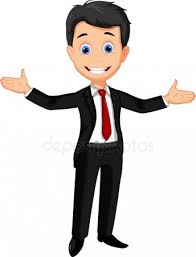 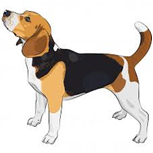 Решение:1)Пусть все головы принадлежат людям, тогдп ног у 5 человек2+2+2+2+2=2х5=10(ног) – у 5 человек2)По условию, ног в доме 14, сколько лишних?14-10=4(ноги) –лишниеЗначит, можно вместо одного человека нарисовать собаку и вместо второго собаку.3)4=2+2Задачи, составленные на занятии второклассниками самостоятельно.Задача 1У муравья – 6 лапУ паука – 8 лапНа полянке 36 лап и 5 туловищСколько пауков и муравьёв?1)5х6=30(лап)-все муравьи2)36-30=6(лап)-лишние3)6:2=3(паука)4)5-3=2(муравья)Проверка:3х8+2х6=36Задача 2У муравья – 6 лапУ паука – 8 лапУ гусеницы 10 лапНа полянке 96 лап и 11 туловищСколько пауков, гусениц и муравьёв?1)11х6=66(лап)-все муравьи2)96-66=30(лап) - лишние3)6х4=24(лап)-6 гусениц4)30-24=6(лап)-3 паука5)11-6-3=2(муравья)Проверка:6х10+3х8+2х6=9648 ног14 голов1)14х2=28(ног) у всех по 2 ноги2)48-28=20(ног)- лишние3)20:2=10(пар)-добавляем до 4 ног4)14-10=4(пастуха)